Brouček farmářem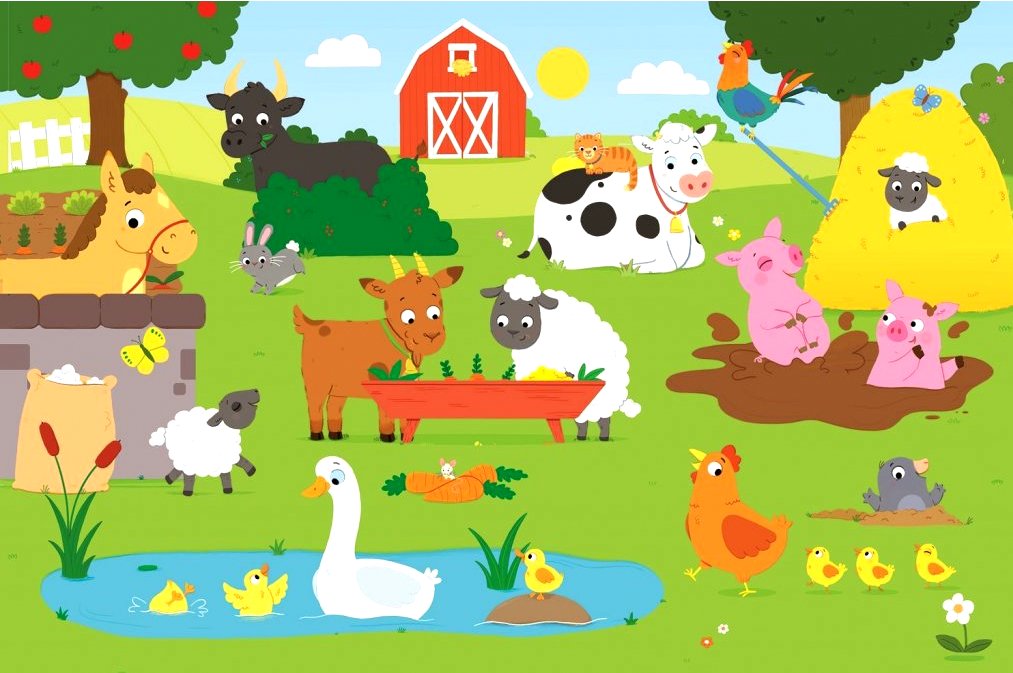 Porozumět změnám v přírodě, a jevům s tím souvisejícíchZapamatovat si říkadla a reprodukovat jeZnát a pojmenovat některá domácí zvířátka a jejich mláďataVybarvovat zvířata a použít jejich charakteristickou barvuRozvoj vyjadřovacích schopností při vnějším popisu zvířátkaProcvičení zvukové percepce – zvuky zvířatZnát užitečnost domácích zvířat pro člověkaProcvičení nelokomočních a lokomočních dovednostíHledání hlavních znaků, hledání odlišností s demonstračními obrázkyTabulkový výtah týdenního plánuKomunitní kruhy a motivace dětíOtázky k tématu:Jaká zvířátka znáš?Jaká zvířátka se na jaře probouzí ze zimního spánku? Která zvířátka přes zimu spala a teď se na jaře probudí a celé léto a podzim si pak zase budou tvořit zásoby na zimu?Jak se jmenuje mláďátko kočičky/pejska/kravičky/kozy/ovečky/husy/slepičky/koníka…Jak se jmenuje maminka a tatínek jehňátka/telátka/kuřátka/housátka/hříbátka/selátka…Jakou barvu má koza/ovce/kravička/pejsek/kočička/medvěd/slepice…Kolik nohou, ocásků, očí, tlapek, kopýtek, zobáčků… má kočička, pejsek, šnek, kravička…Tvoříme zdrobněliny, tudíž velká je kočka – malá je kočička, velký je pes a malý je?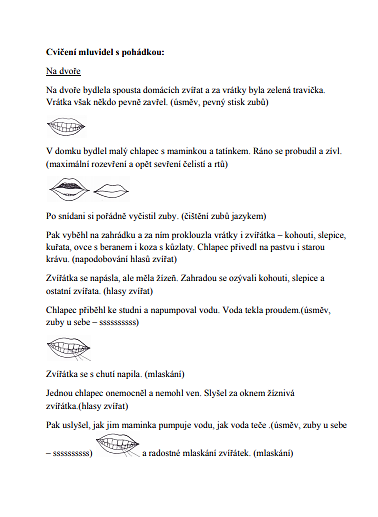 Rozcvička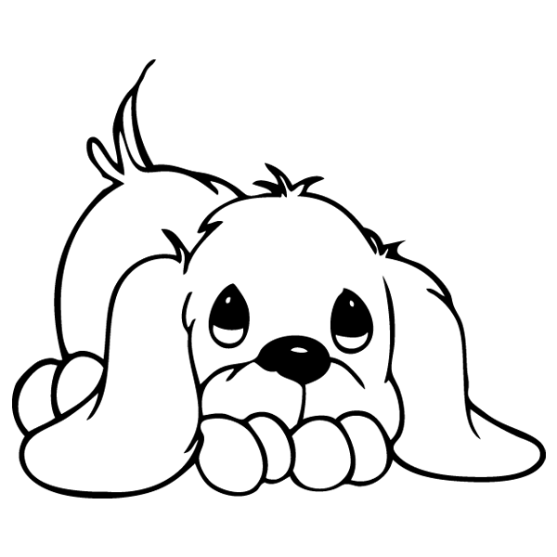 Mírný stoj rozkročný, skrčit upažmo, upažit.Mot. Pejsek se po ránu protahuje.Vzpor klečmo – vyhrbit páteř, prohnout páteř.Mot. Pejsek uviděl kočku (vyhrbit), kočka utekla (prohnout).Vzpor stojmo, ručkujeme dopředu a zpět.Mot. Pejsek zkouší, jak má silné packy.Vzpor klečmo, pravou skrčit a zanožit. To samé s levou.Mot. Pejsek si protahuje zadní packy.Leh, nohy pokrčíme, zvedneme pánev a položíme.Mot. Pejsek jde kolem mostu.Stoj mírně rozkročný, poskoky na místě.Mot. Pejsek se raduje.Sed zkřižmo, nosem nádech, ústy výdech na hlásku „A“, při výdechu se pěstmi bijeme na hrudi. Mot. Prší.Sed snožmo, propnout špičky, vztyčit špičky.Mot. Pejsek procvičuje ťapky.CVIČENÍ S PLYŠÁKY (ZVÍŘECÍMI)Zvířata se probouzejí, rodí se mláďata…Úvodní část: běh, slalom, lezení, přeskoky… (různý „zvířecí“ pohyb) položených plyšáků na zemi „Jdeme do přírody (zoo) hledat zvířátka“ (na pokyn se děti seběhnou u zadaného zvířátka)hra „Zvířátka, hejbejte se!“ (obdoba hry „Škatulata“)Průpravná část:Plyšáčku, pošimrej mi pupík, koleno atd. - poznávání částí tělazměny poloh těla s plyšákem na hlavě (sed, klek, stoj, leh na břiše…)turecký sed s plyšákem na hlavě: přímivé cviky, otáčení hlavyVezeme ho výtahem. - vzpor sedmo s plyšákem mezi koleny/kotníky: zvedání nohouJede tunelem. - leh pokrčmo: zvedání pánve a posílání plyšáka zleva doprava pod pánvíZvířátko jde daleko, až na konec cesty; ta je rovná. - sed, hluboký předklon s plyšákemDáme ho do výlohy. - leh na břiše, plyšáka držíme ve vzpažení: zvedání plyšáka nad zemPohoupáme ho – Houpy, houpy…kolíbka s plyšákem v klíněHolubička – váha předklonmo s plyšákem v ruce nebo na hlavěCVIČENÍ S KUŘÁTKEM A VAJÍČKEM (BAREVNÉ MÍČKY)koulení míčku ve stoji od hlavy k palci u nohy a zpětKuřátko se klube z vajíčka. - ťukání míčkem na zadanou část těla)Ukaž vajíčko v košíčku. -sed pokrčmo s míčkem pod koleny: zvedání nohou nad zemKlouzačka pro vajíčko. - ze sedu leh přednožmo s míčkem po noháchHody, hody, doprovody, dejte vejce malovaný. - turecký sed; přendávání míčku kolem těla, leh na břiše: manipulace s míčkem (posílání,              přendávání, zvedání míčku)Ať se vajíčko nerozbije. - přeskoky, obíhání míčku; vyhazování a chytání míčkuPracovní listy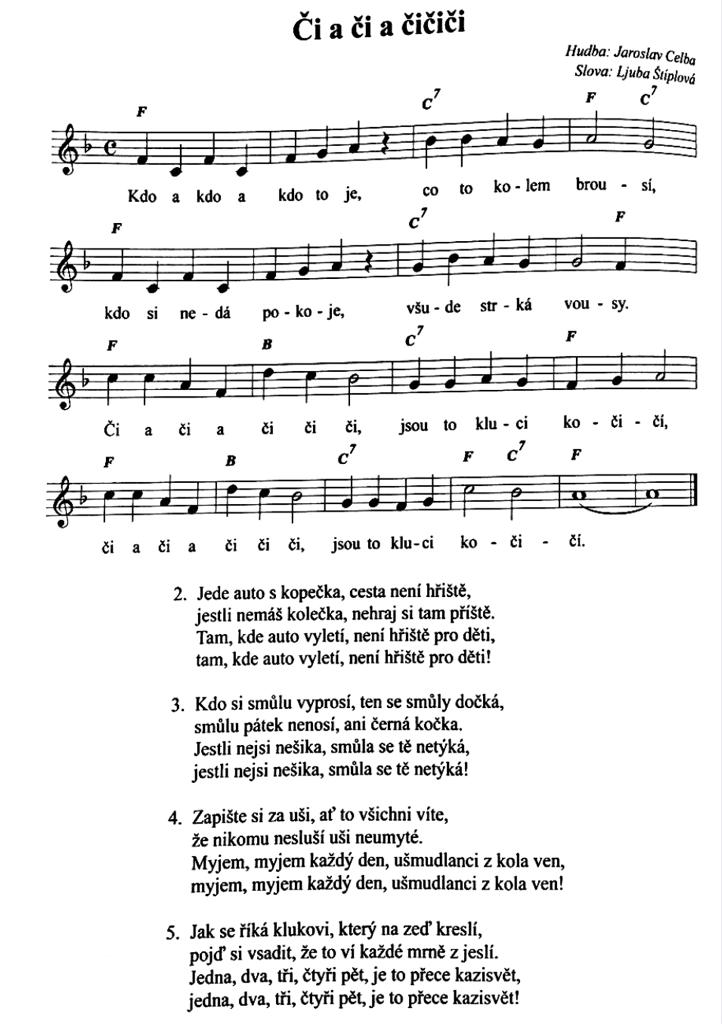 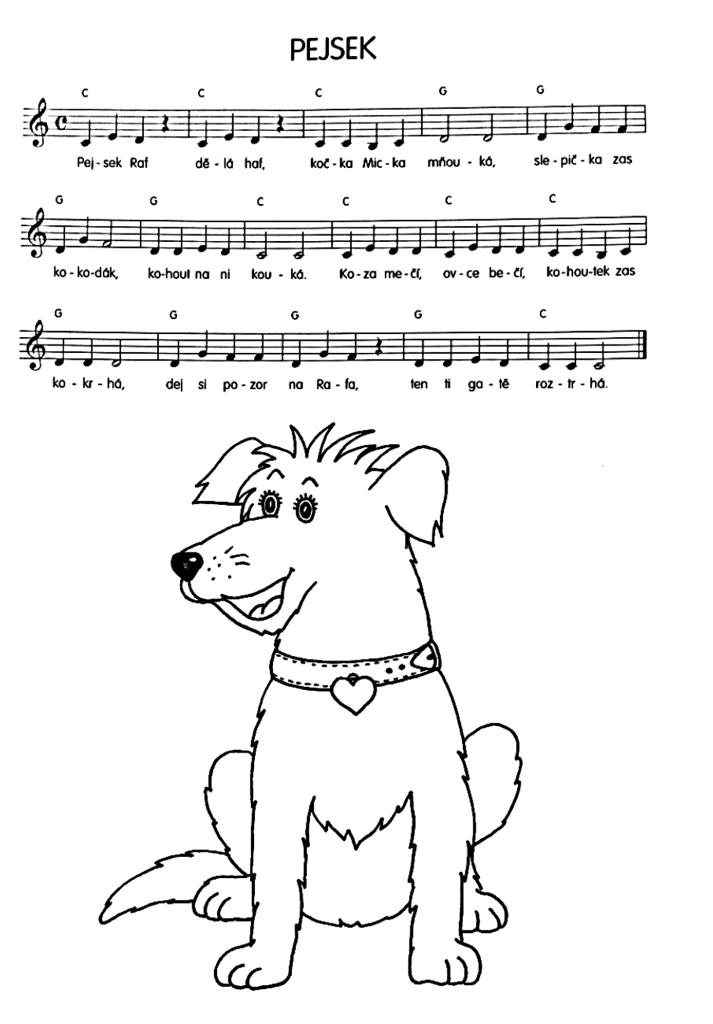 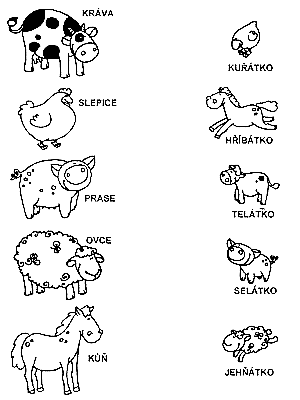 činnost poznámkyPONDĚLÍRČ: Ranní hry dle volby dětí, skládání puzzlí, prohlížení dětských časopisů a knih, stavba kostek a skládání stavebnic, improvizované hry běžných životních událostí a aktivit (hra na obchod, hra na rodinu, hra na záchranáře/ policisty/hasiče…), volné kreslení, …KK: přivítání nového týdne, seznámení s týdenním plánem (jednoduché shrnutí týdenního plánu), pozdravení kamarádů, týdenní kalendář, rozeznání domácích zvířat, určení mláděte k danému zvířeti, práce s obrázkovými materiály,Logopedická chvilka: Artikulační cvičení a cvičení mluvidel s pohádkou „Na dvoře“PH: „Hra na slepičky v kurníku“ – rozvoj spolupráce, soutěživosti, rychlostiVVČ: kuřátka z barevného papíru – rozvoj jemné motoriky, práce s nůžkami, práce s lepidlemHVČ: rozezpívání, hlasová hygiena, písnička: „Pejsek“ nauka textuÚTERÝRČ: hry s Montessori prvky, skládání puzzlí s mláďátky, volné kreslení u stolečků, prohlížení dětských knih a leporelKK: přivítání nového dne, pozdravení kamarádů, povídání o zvířátcích a jejich mláďatech, práce s obrázkovými materiály, povídání o produktech, jež získáváme z jednotlivých zvířat, dojení kravičky – učení prožitkemPH: „Všechno lítá, co peří má“ upevňování pojmenování pro domácí zvířataTVČ: procvičení těla motivované nápodobou zvířátekHVČ: zpívání písně „Pejsek“ s doprovodem klavíruSTŘEDARČ: Ranní hry v koutcích aktivit, stavba z kostek, stavba stavebnic, kresba do písku, simulace běžných životních událostí a aktivit (hry na rodinu, na záchranáře, na nemocnici…), prohlížení encyklopedií – vyhledávání zvířat a jejich mláďatKK: přivítání nového dne, přivítání kamarádů, týdenní kalendář, zopakování zvířat z obrázků, které děti viděly předešlý den, přiřazení mláďat ke zvířatům na obrázcích – přiřazení zvuků, jež daná zvířata vydávají, práce s obrázkovými materiályPH: „Hledám svou maminku“ – spolupráce, rozvoj rychlosti a obratnosti, poznávání mláďat a jejich „rodičů“VVČ: výroba zvířátek – rozvoj jemné motoriky, práce s nůžkami a lepidlemHVČ: zpívání písní dle přání dětí s doprovodem klavíru, píseň „Pejsek“ČTVRTEKRČ: vybarvení pracovního listu, spojování mláďat a jejich rodičů, ranní hry dle libosti dětí – volné kreslení, hry se stavebnicemi, hry s panenkami, autíčky, …, prohlížení knížek a dětských časopisů, hry na rodinu, hry na zvířátkaKK: uvítání nového dne, zopakování naučených poznatků z celého týdne, práce s obrázkovými materiály, povídání o zvířátkách, jejich mláďatech, zvucích, jež vydávají a produktech, které z nich získáváme – užitečnost jednotlivých zástupců zvířatPH: aktivita s pohybem: „Chodí, chodí zvířátka“ – nápodoba zvířátek, protažení tělaHVČ: zpívání písně "Pejsek" a dalších písní dle přání dětí s doprovodem PÁTEKRČ: zpívání písní s doprovodem klavíru dle přání dětí (HVČ), volné hry dětí, simulace běžných aktivit dospělých lidí – hra na lékaře, hra na rodinu, hra na obchod…, sestavování stavebnic a kostek, prohlížení dětských knížek, volné kreslení a stříhání, kresba do pískuKK: rekapitulace naučených poznatků z průběhu týdne, zopakování zvířátek a jejich mláďátek, dětské zhodnocení aktivit v týdnu (ta, která se líbila nejvíce, a ta, která se líbila nejméně, proč?), týdenní kalendář, zhodnocení týdne dětmi i učitelkou, posilování zdravého sebevědomí, ale i uvědomění vlastních nedostatků – rozvoj schopnosti držet se daného tématu, vylepšování mluveného projevu a důraz na ucelenost větPH: dle přání dětí, výběr PH z průběhu týdneHVČ: tvoření zdrobnělin a rytmizace tleskáním slov (slepice – slepička), zpívání písně „Pejsek“ 